Příloha č.2SÚS Zlín „Maják“ - Oprava opěrné zdi a oplocení parkoviště FOTODOKUMENTACE - STÁVAJÍCÍ STAV 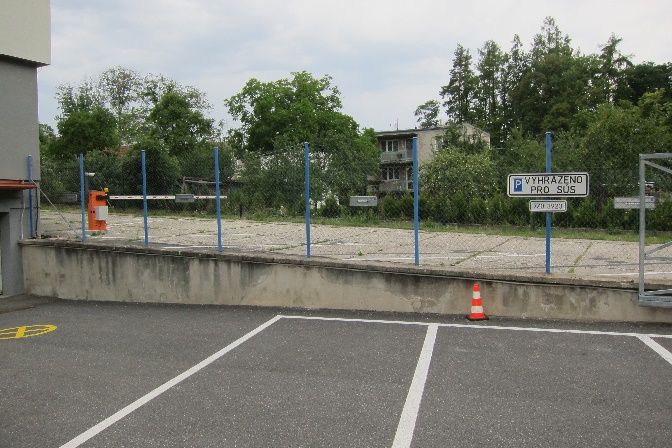 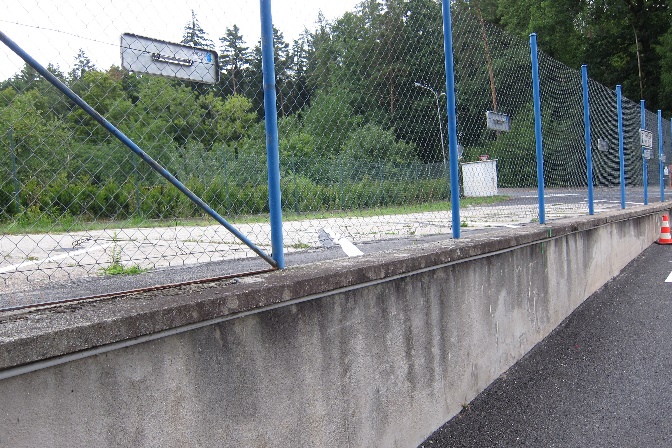 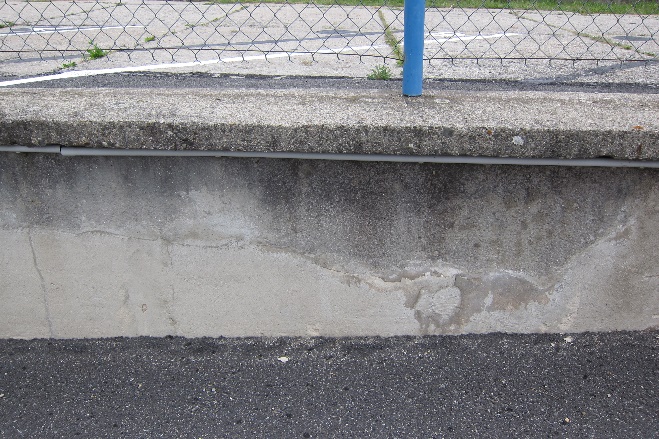 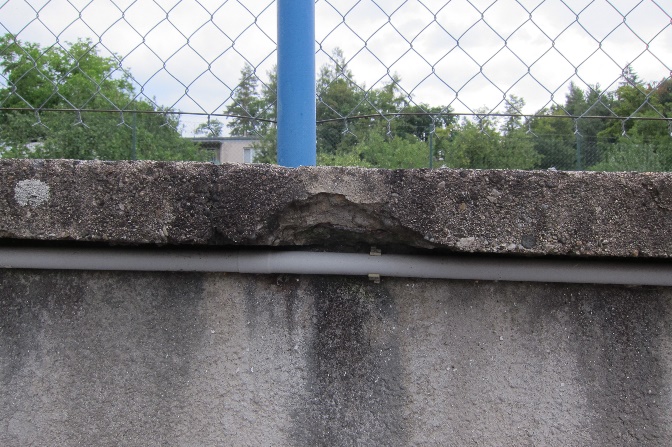 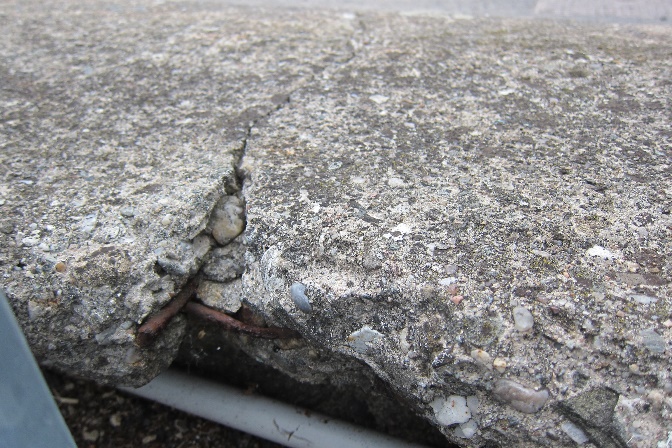 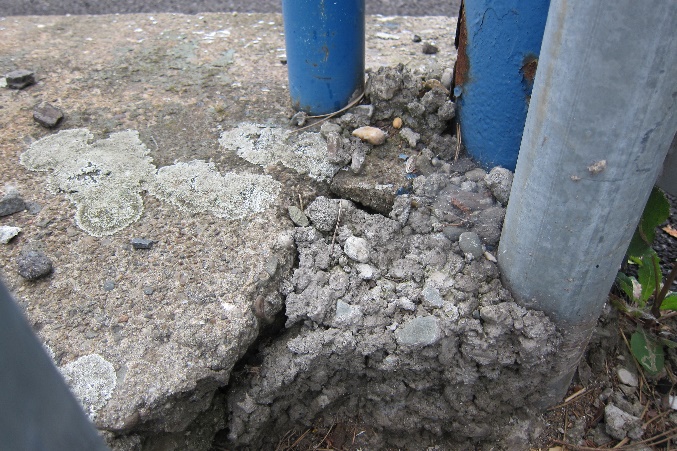 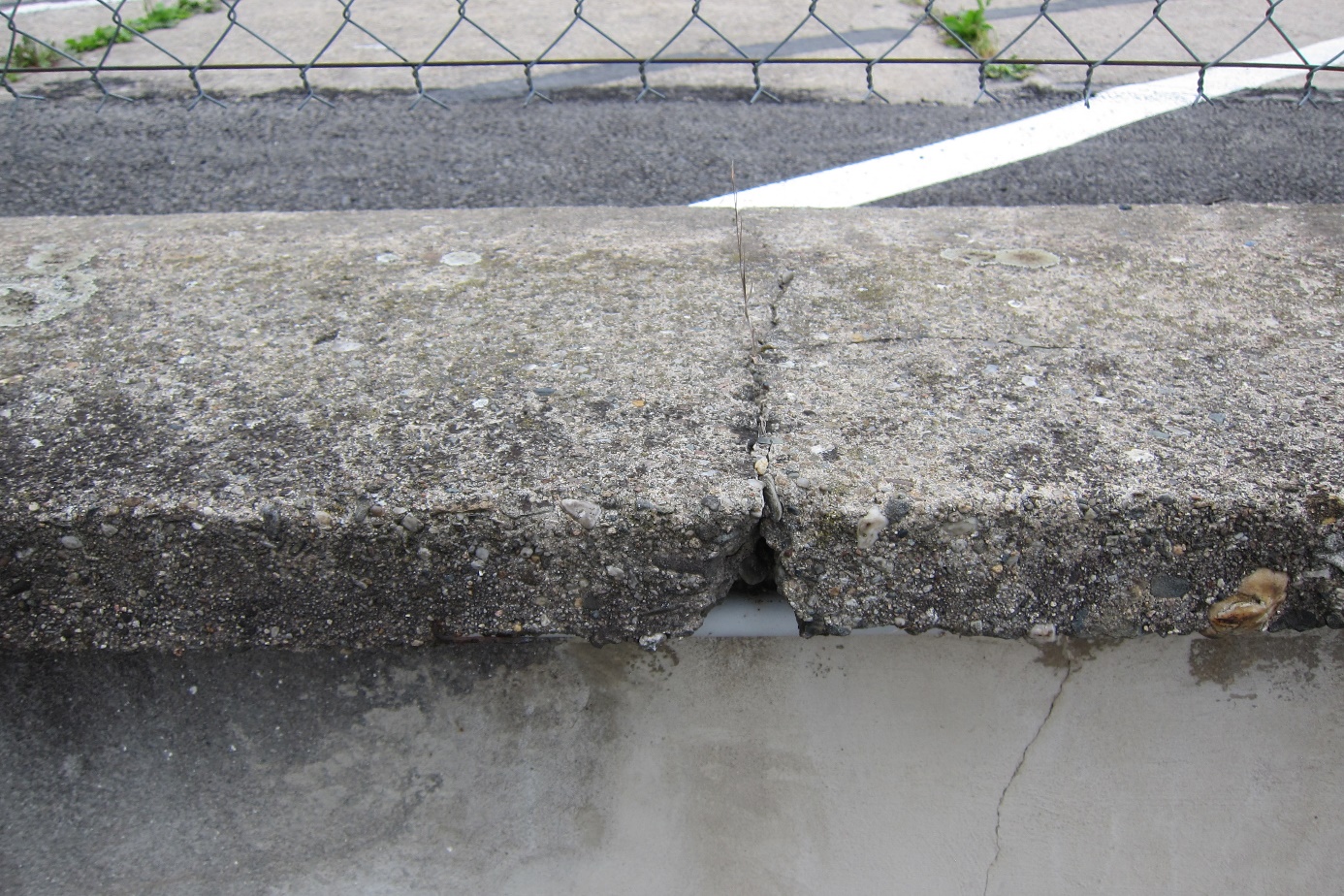 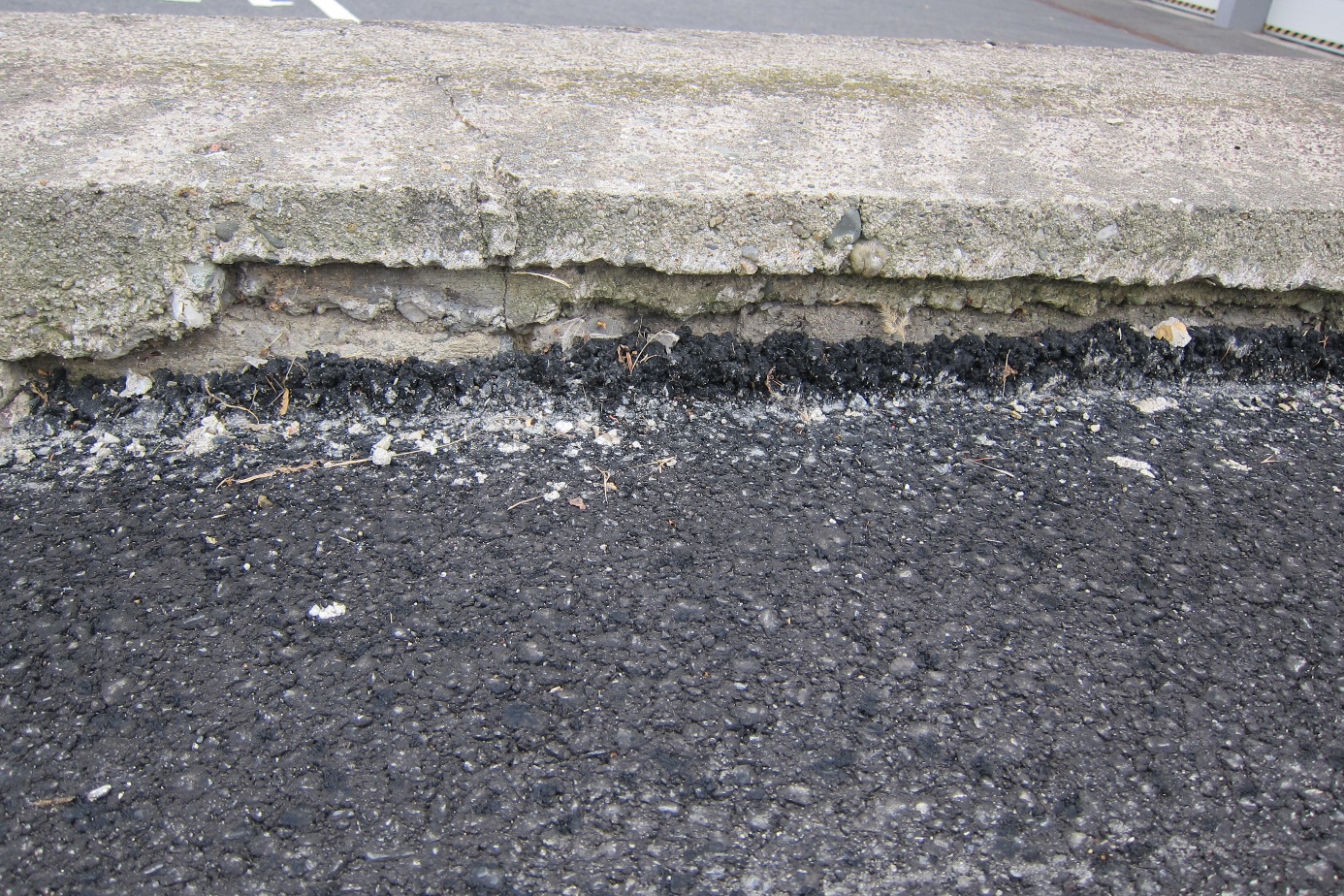 